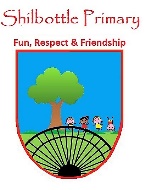 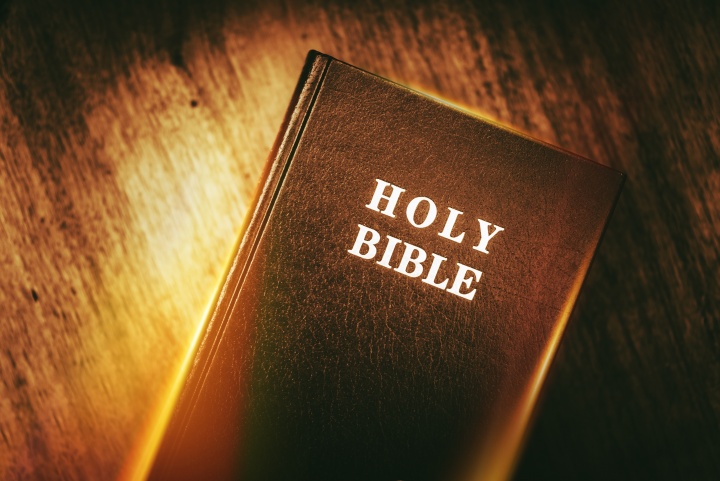 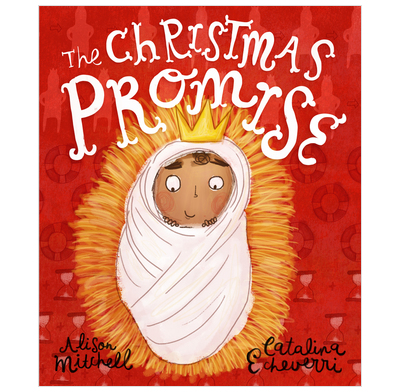 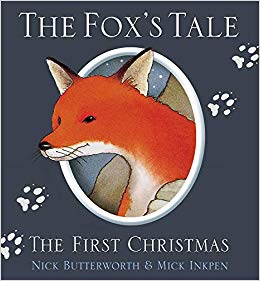 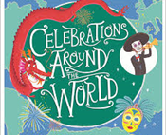 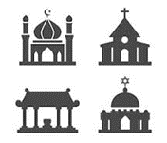 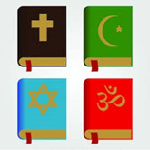 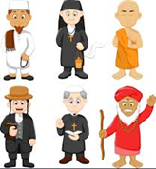 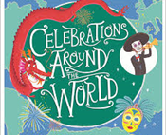 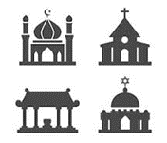 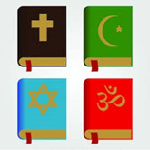 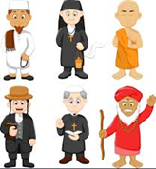 VocabularyMeaningcensusAn official count or survey, especially of a population.mangerA long trough from which horses or cattle feed.Magi(PLURAL of magus) members of a priestly caste of ancient Persia.frankincenseAn aromatic gum resin obtained from an African tree and burnt as incense.myrrhA fragrant gum resin obtained from trees and used in perfumery, medicines and incense.interpretationThe action of explaining the meaning of something.St MatthewOne of the twelve apostles of Jesus.St LukeFlourished in the 1st century and the author of one of the Gospels. GospelsThe teaching or revelation of Christ.AdventComes from the Latin word ‘adventus’ and means arrival.PagansA person holding religious beliefs other than those of the main world religions.mistletoeA leathery-leaved plant which grows on apple, oak and other broadleaf treesliterallyWords are true exactly as they are.metaphoricallyWords being used figuratively rather than literally.